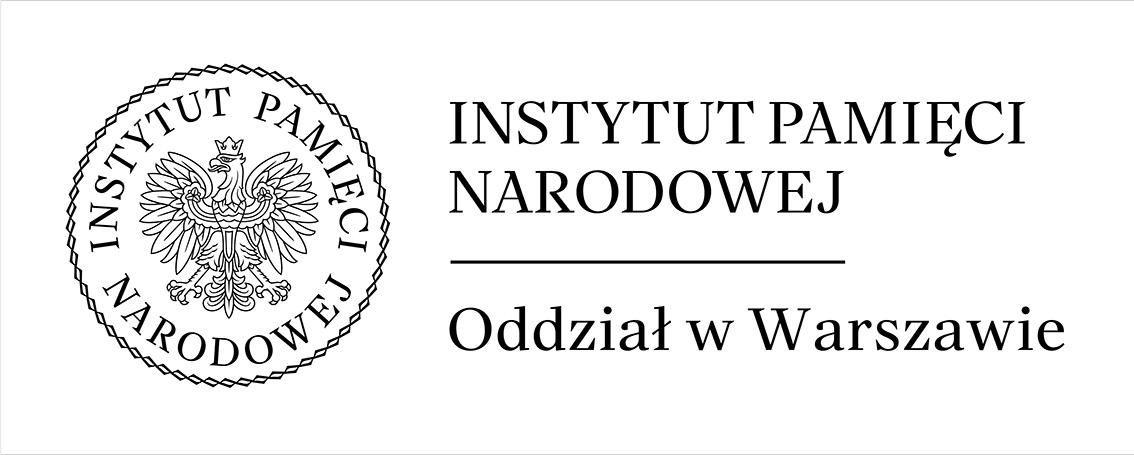 ZGŁOSZENIE UDZIAŁU W OGÓLNOPOLSKIEJ KONFERENCJI NAUKOWEJ„Rachunki za Powstanie Warszawskie (1944–2024). Odpowiedzialność, rozliczenia, sprawiedliwość”Warszawa, 2–3 X 2024Zgłoszenia do 1 sierpnia 2024 r.Imię i nazwisko: …………………………………………………………………………………………………………………Stopień/tytuł naukowy: …………………………………………………………………………………………………Afiliacja: ………………………………………………………………………………………………………………………………Adres do korespondencji: ……………………………………………………………………………………………….Telefon kontaktowy: ………………………………………………………………………………………………………..E-mail: ………………………………………………………………………………………………………………………………….Tytuł wystąpienia: ………………………………………………………………………………………………………………………………………………………………………………………………………………………………………………………………………………………………………………………………………………………………………………………………………………………………………………………Abstrakt: …………………………………………………………………………………………………………………………………………………................…………………………………………………………………………………………………………………………………………………………………………………………………………………………………………………………………………………………………….................................…………………………………………………………………………………………………………………………………………………………………………………………………………………………………………………………………………………………………….................................…………………………………………………………………………………………………………………………………………………................Notka biograficzna referenta: …………………………………………………………………………………………………………………………………………………...............…………………………………………………………………………………………………………………………………………………...............…………………………………………………………………………………………………………………………………………………...............Wyrażam zgodę na:udział w wydarzeniu „Rachunki za Powstanie Warszawskie (1944–2024). Odpowiedzialność, rozliczenia, sprawiedliwość”;publikację wizerunku w relacji z wydarzenia na stronach internetowych organizatora i oficjalnych profilach w mediach społecznościowych organizatora oraz w publikacjach i materiałach multimedialnych instytutu, zgodnie z art. 81 ust. 1 ustawy o prawie autorskim i prawach pokrewnych;umieszczenie i przetwarzanie moich danych osobowych w bazie adresowej IPN, z możliwością ich poprawiania i uzupełniania, we wszelkich działaniach edukacyjno-badawczych prowadzonych przez IPN...............................................								...........................................(miejscowość, data)									(podpis)